附件2：金融创新大赛作品大纲格式要求【例】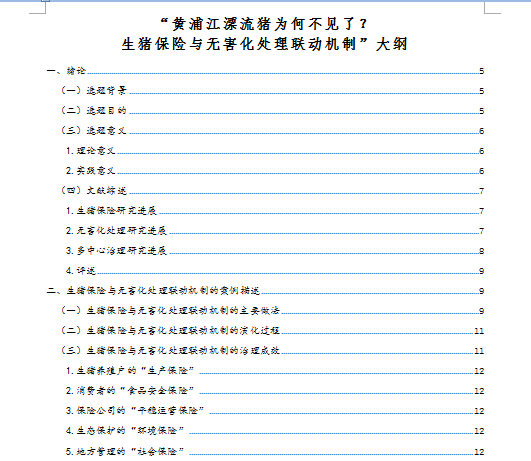 